CUTS – magnetické hlavolamy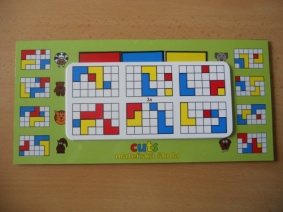 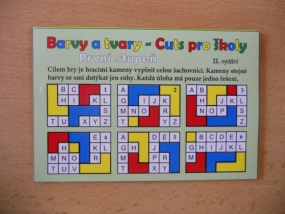 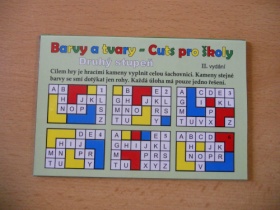 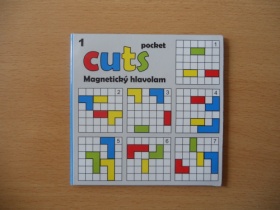 Anotace:1.  2x CUTS pro děti od 3 do 8 let /MŠ – 3 barvy, 3 tvary, šachovnice 6x4 polí2.  2x CUTS pro základní školy I. a II.stupeń – 3 barvy, 3 tvary, šachovnice 6x4 polí3.  3x CUTS  Pocket – 3 tvary, 4 barvy, obtížnost vyznačena na hřbetu /1 modrá-lehká,                                       6 červená-těžší, 7 černá-obtížná/Základní pravidla všech hlavolamů a her CUTS:Cílem hry je hracími kameny vyplnit celou šachovnici.Kameny stejné barvy se smí dotýkat pouze rohy.Každá úloha má pouze jedno řešení.Hry obsahují:1.  základní magnetická podložka, 9 hracích kamenů, 3 karty s úkoly, obal2.  základní magnetická podložka, 9 hracích kamenů, obal3.  základní magnetická podložka, 12 hracích kamenů, 4 magnetické tečky, obal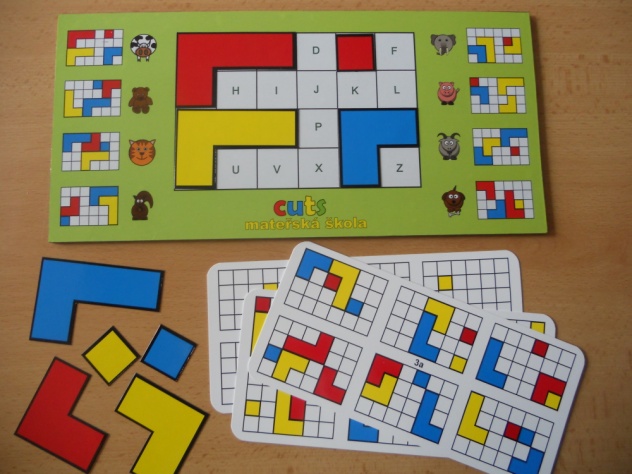 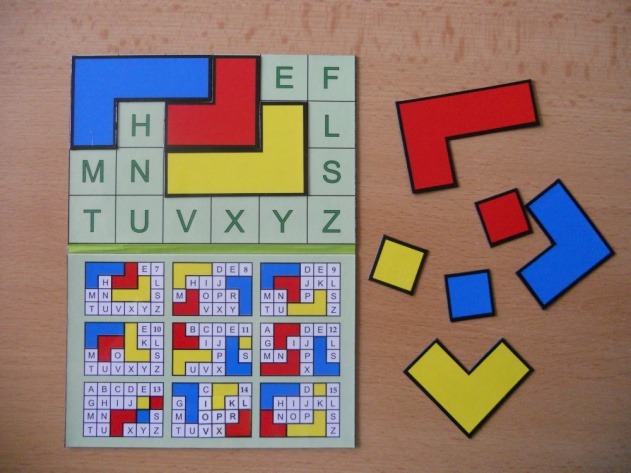 